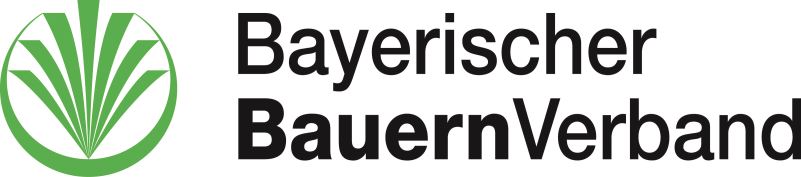 16. April 20245-Punkte-Katalog an Sofortmaßnahmen Entlastungen und Vereinfachungen: erste Schritte jetzt! Präsidentenkonferenz des Bayerischen BauernverbandesAngesichts der Beratungen der Politik in München, Berlin und Brüssel über den Abbau von Bürokratie und Überregulierung fordern die Mitglieder der Präsidentenkonferenz des Bayerischen Bauernverbandes als ersten Schritt folgende 5 Sofortmaßnahmen von den jeweiligen Regierungsverantwortlichen und den Regierungsfraktionen der Parlamente:Regional erzeugte, nicht-fossile Kraftstoffe
Einführung der Befreiung von der Energiesteuer. Dauerhafter Verzicht auf Zwangsstilllegungen
Anpassung der entsprechenden EU-Rechtsgrundlagen und sofortige Umsetzung in Deutschland.Steuerfreie Risikoausgleichsrücklage
Einführung des Instruments, um die einzelbetriebliche Risikovorsorge landwirtschaftlicher Familienbetriebe in Eigenverantwortung zu stärken.Stoffstrombilanz-Verordnung
Streichung der Verordnung, die nur zusätzliche Bürokratie bedingt und keinen Mehrwert für ein nachhaltiges Düngemanagement erbringt.Keine neuen Belastungen für LandwirtschaftsbetriebeRücknahme des aktuellen Entwurfs Tierschutzgesetz: insbesondere keine Verbotsfrist für Anbindehaltung und langfristige Sicherstellung der Kombihaltung mit Bewegungsmöglichkeiten Rücknahme des aktuellen Entwurfs BundeswaldgesetzFreistellung der Land- und Forstwirtschaft bei der Umsetzung der Regelung entwaldungsfreie Lieferketten.Daneben bekräftigen die Mitglieder der Präsidentenkonferenz des Bayerischen Bauernverbandes die weiteren Anliegen  des Forderungspapiers des Deutschen Bauernverbandes vom 19. März 2024
https://www.bauernverband.de/presse-medien/pressemitteilungen/pressemitteilung/bauernverband-legt-forderungspapier-zu-buerokratieabbau-und-entlastungen-vordes Kataloges an Vorschlägen zur Entbürokratisierung des Bayerischen Bauernverbandes vom 16. April 2024
https://www.bayerischerbauernverband.de --------------